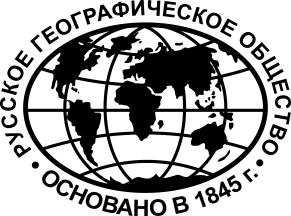 Русское географическое обществоМолодежный интеллектуальный клубРезолюция по итогам заседания Молодежного интеллектуального клуба РГО23 марта 2017 года на тему «Народы России: культурная интеграция и её последствия»	23 марта 2017 года в московской Штаб-квартире Русского географического общества состоялось заседание Молодежного интеллектуального клуба на тему «Народы России: культурная интеграция и её последствия». Участники заседания – молодые ученые, студенты и аспиранты, молодежные общественные лидеры, эксперты в области культурной интеграции и межкультурного взаимодействия.После вступительного доклада началась работа в фокус-группах, каждой из которых предлагалось подумать над проблемами, поставленными ведущим. По итогам обсуждений ребята выступали с собственными идеями и предложениями, которые вошли в текущий документ.  Участники заседания Молодежного интеллектуального клуба Русского географического общества пришли к следующим выводам:Для предотвращения сокращения численности коренных народов необходимо производить дотации регионам, в которых эти народы проживают, а также создавать обособленные ареалы их проживания, где для всех представителей данного народа будут доступны изучение своего родного языка, традиций. При этом информирование населения об обычаях и культуре малочисленных народов будет распространяться и за пределами ареалов компактного проживания.Следует  различать этническую и национальную идентичность. Этнокультурную уникальность необходимо сохранять, но лишь частично, так как обычаи народов не поменялись, а многие ценности изменились. Немалый негативный эффект оказывает коммерциализация культурной жизни и её соответствие «западным» запросам, а также «шаблонирование» культуры, когда человек воспринимает культуру как шаблонный запрос, а не как связь со своими корнями и предками. Самобытные районы в России уже существуют, но являются скрытыми, а их формирование часто имеет негативный окрас из-за отсутствия  терпимости со стороны основного населения города, что приводит к утрате интегрирующей функции самобытных районов.Понятие взаимодействия традиций и культур различных народов в России можно понимать неоднозначно. Для кого-то это означало общение и обмен опытом, но для большинства это слово в данном контексте означает «взаимопроникновение» и перенимание каких-либо обычаев и элементов культуры. Многие высказали мнение, что взаимодействие существует и происходит в основном за счёт таких элементов как танцы, песни и кухня. Этому процессу способствуют различные фестивали. Причём данный процесс отследить очень трудно, но можно, например, через социальные сети и СМИ. Однако большинство не увидели в этом особого смысла, за исключением использования его как объекта науки (т.е. сугубо в научных целях).Все участники согласились с тем, что при взаимодействии национальных культур народов России происходит формирование российской культуры. При этом одна из участников высказала иную точку зрения: «Каждая культура – это молекула, которая является частью чего-то целого и, теоретически, можно сказать, что взаимодействуя между собой, они приведут к появлению некой общей культуры. Но я считаю, что вероятность этого слишком мала и, скорее всего, мы будем продолжать перенимать какие-то элементы культур друг у друга, но при этом чтить и продолжать свои собственные традиции». Однако ей оппонировало несколько других молодых ребят с идей о том, что все народы России объединяет природа, территория, история и литература. 